Data Points- Photosynthesis Questions:		Name ________________________ # ______AP BioAnswer these on a separate sheet. 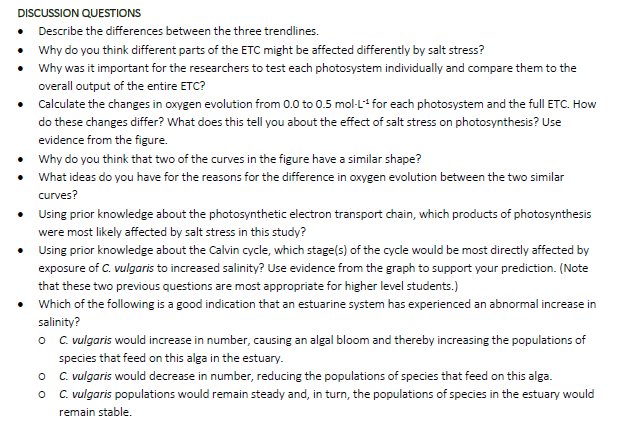 